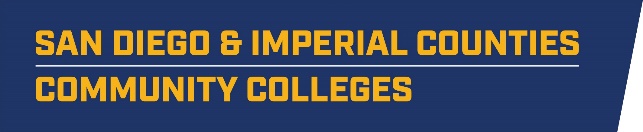 Career Pathways Committee Meeting (Workgroup 1)A G E N D AAugust 28, 201910:00 a.m.-11:30 a.m.Miramar College, 10440 Black Mountain Rd, San Diego, CA 92126 - K1-202 Zoom Connection:  1-669-900-6833; Meeting ID: 634 054 13I.  Welcome and Introductions – Who’s on the call? (5 mins)			J. PatelII. Meeting Overview (2 mins)						B. LaneIII. Updates on MS/HS Engagement WG & Adult Education (5 mins)		K. ZantIII. Update on Career Pathways Mapping Project				S. Hale      (20 mins) (handout)  	A.  Presentation of RecommendationsIV.   Review of 2019-2020 Career Pathways Goals (15 mins)(handout)	K. Porter	  A.  Review and Adopt V.   Review and Discuss K14 Career Pathways Metrics (15 mins)		J. Patel	 A.  State K-12 SWP Metrics (handout) B.  Review and Provide Feedback (handout)VI.    K-12 SWP Informational Documents (20 mins) 				K. Zant		A.  Regional Priorities		1.  MS Career Development Continuum		2.  HS Career Development Continuum		3.  Career & Pathway Development Tool			4.  25-25-25 and Geographic Distribution of Need 		B.  Regional Trainings Input (handout)	C.   Upcoming Conferences (handouts)		1.  Regional Work-Based Learning Summit		2.  2019 Counselor Conference	D.  Community of Practice		1.  Timeline		2.  Structure VII. Closing (2 mins)								K. Porter